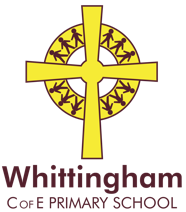 Monday 8th February 2021.Starter Starters for STEMDear Parents/ Carers,Every year our school takes part in British Science Week. This year it runs from 5th -12th March and there will be daily activities set for home learning and at school called Starters for STEM. Starters for STEM consists of lots of easy to run activities suitable for children from 4-11. Designed for parents to use at home they help children develop their science, technology, engineering and maths skills. These activities are easy-to-resource and provide children with the stimulus to talk about the world around them. The sheets have been produced weekly since the start of the school closures due to the Covid-19 outbreak in the UK. Activities can be run together with children of different ages and there is no special order that they should be done in. They are designed to be fun for children and easy to run for parents, who can chose to do as many as they wish. Activities include:experimenting with paper aeroplanesexploring what you can build with one cup of Legofinding out where food in your house has come frommaking a telescopeobserving the moongoing on a colour walkThere are more resources, provided by STEM Learning and you may wish to use them at other points in time in addition to British Science Week. Please follow this link to access the section on our Remote Learning Pagehttps://whittingham.eschools.co.uk/website/additional_resources_for_science_and_stem/541594.Enjoy! Belinda Athey – Temporary Science and STEM co-ordinator.